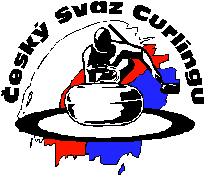 Český svaz curlingu vypisuje výběrové řízení na obsazení poziceSprávce sociálních sítíPopis poziceSprávce sociálních sítí zajišťuje tvorbu obsahu pro sociální sítě (Facebook, Instagram, Twitter) a  blog na svazových webových stránkách. Sleduje trendy a aktivně vyhledává podněty ke zveřejnění. Spolupracuje na tvorbě a následně plní marketingový plán.Náplň práceÚzká spolupráce s marketingovým manažerem svazuOdpovědnost za plnění zadaného marketingového plánuSpráva sociálních sítí svazuPlnění obsahu webu, především v sekci „aktualit“Základní grafická práce u vytváření příspěvkůZákladní předpoklady a kvalifikační požadavkyProkazatelné zkušenosti se správou sociálních sítíProkazatelné zkušenosti s vedením bloguCit pro češtinuAngličtina na komunikativní úrovniČasová flexibilitaKreativitaOrientace v oblasti sportuZnalosti problematiky curlingu výhodouNabízímePráci na DPP či živnostenský list Nástup možný ihnedOdměna dohodouPůsobení v prostředí dynamického, rozvíjejícího se sportuNabídky, obsahující strukturovaný profesně sportovní životopis, motivační dopis, představu o odměně a doklady o dosaženém vzdělání je třeba doručit na adresu: Český svaz curlingu, Zátopkova 100/2, 169 00  Praha 6 – Břevnov popř. emailem na adresu: secretary@curling.cz